If this is a nil return, i.e. you have not carried out any licensable activities, please tick this box  and explain why the licence was not used:       		        Minimum of six figures, e.g. ST 582 727Dates of action taken under this licence. 
If submitting this form electronically, please insert an electronic signature or tick here to confirm acceptance of the declaration. Report of action taken under Class Licence WML-CL25, diversionary feeding of hen harrier.Wildlife Licensing, Natural England, Horizon House, Deanery Road, Bristol, BS1 5AH.Tel: 020 802 61089  Email: wildlife.scicons@naturalengland.org.ukOnline: https://www.gov.uk/guidance/wildlife-licencesReport of action taken under Class Licence WML-CL25, diversionary feeding of hen harrier.Wildlife Licensing, Natural England, Horizon House, Deanery Road, Bristol, BS1 5AH.Tel: 020 802 61089  Email: wildlife.scicons@naturalengland.org.ukOnline: https://www.gov.uk/guidance/wildlife-licencesReport of action taken under Class Licence WML-CL25, diversionary feeding of hen harrier.Wildlife Licensing, Natural England, Horizon House, Deanery Road, Bristol, BS1 5AH.Tel: 020 802 61089  Email: wildlife.scicons@naturalengland.org.ukOnline: https://www.gov.uk/guidance/wildlife-licencesReport of action taken under Class Licence WML-CL25, diversionary feeding of hen harrier.Wildlife Licensing, Natural England, Horizon House, Deanery Road, Bristol, BS1 5AH.Tel: 020 802 61089  Email: wildlife.scicons@naturalengland.org.ukOnline: https://www.gov.uk/guidance/wildlife-licencesReport of action taken under Class Licence WML-CL25, diversionary feeding of hen harrier.Wildlife Licensing, Natural England, Horizon House, Deanery Road, Bristol, BS1 5AH.Tel: 020 802 61089  Email: wildlife.scicons@naturalengland.org.ukOnline: https://www.gov.uk/guidance/wildlife-licences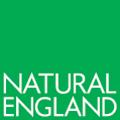 Guidance Notes: Please send the completed form to Natural England (address above) to arrive no later than 30th September of each year.Please complete a separate form for each nest where diversionary feeding is carried out.See Annex A of Class Licence WML-CL25 for further information on keeping records and reporting.Using and Sharing Your Information: There is significant public interest in wildlife licensing and in those who benefit from receiving a wildlife licence. We may make information publicly available, for more information, please see our Privacy Notice.Guidance Notes: Please send the completed form to Natural England (address above) to arrive no later than 30th September of each year.Please complete a separate form for each nest where diversionary feeding is carried out.See Annex A of Class Licence WML-CL25 for further information on keeping records and reporting.Using and Sharing Your Information: There is significant public interest in wildlife licensing and in those who benefit from receiving a wildlife licence. We may make information publicly available, for more information, please see our Privacy Notice.Guidance Notes: Please send the completed form to Natural England (address above) to arrive no later than 30th September of each year.Please complete a separate form for each nest where diversionary feeding is carried out.See Annex A of Class Licence WML-CL25 for further information on keeping records and reporting.Using and Sharing Your Information: There is significant public interest in wildlife licensing and in those who benefit from receiving a wildlife licence. We may make information publicly available, for more information, please see our Privacy Notice.Guidance Notes: Please send the completed form to Natural England (address above) to arrive no later than 30th September of each year.Please complete a separate form for each nest where diversionary feeding is carried out.See Annex A of Class Licence WML-CL25 for further information on keeping records and reporting.Using and Sharing Your Information: There is significant public interest in wildlife licensing and in those who benefit from receiving a wildlife licence. We may make information publicly available, for more information, please see our Privacy Notice.Guidance Notes: Please send the completed form to Natural England (address above) to arrive no later than 30th September of each year.Please complete a separate form for each nest where diversionary feeding is carried out.See Annex A of Class Licence WML-CL25 for further information on keeping records and reporting.Using and Sharing Your Information: There is significant public interest in wildlife licensing and in those who benefit from receiving a wildlife licence. We may make information publicly available, for more information, please see our Privacy Notice.Guidance Notes: Please send the completed form to Natural England (address above) to arrive no later than 30th September of each year.Please complete a separate form for each nest where diversionary feeding is carried out.See Annex A of Class Licence WML-CL25 for further information on keeping records and reporting.Using and Sharing Your Information: There is significant public interest in wildlife licensing and in those who benefit from receiving a wildlife licence. We may make information publicly available, for more information, please see our Privacy Notice.Guidance Notes: Please send the completed form to Natural England (address above) to arrive no later than 30th September of each year.Please complete a separate form for each nest where diversionary feeding is carried out.See Annex A of Class Licence WML-CL25 for further information on keeping records and reporting.Using and Sharing Your Information: There is significant public interest in wildlife licensing and in those who benefit from receiving a wildlife licence. We may make information publicly available, for more information, please see our Privacy Notice. Registered Person’s Name Registration number Registration numberSite AddressIncluding farm or estate nameNest grid refIdentification of adult hen harriers, if known(e.g. name / ID of tagged bird)Male bird:Female bird:Names
Names of people who carried out activities under this licenceFeeding perch [if applicable]Date installed and distance from the nest. If the perch is moved, please also enter the date and new distance. If a pre-existing perch is used, note this here.Hatching date
Your best estimate of the date the first egg hatched, and how you know this (e.g. female observed bringing food to nest on X date, nest contents observed under licence on X date).Please provide brief information on the dates that action was taken.You may summarise information for a range of dates in one entry if all details are the same.You may duplicate this page, or provide this information separately or in a different format, if needed.Please provide brief information on the dates that action was taken.You may summarise information for a range of dates in one entry if all details are the same.You may duplicate this page, or provide this information separately or in a different format, if needed.Please provide brief information on the dates that action was taken.You may summarise information for a range of dates in one entry if all details are the same.You may duplicate this page, or provide this information separately or in a different format, if needed.Please provide brief information on the dates that action was taken.You may summarise information for a range of dates in one entry if all details are the same.You may duplicate this page, or provide this information separately or in a different format, if needed.Date or range of datesClosest distance you approached to nest (approximate)Food provided
(type, amount, and whether on perch or in nest)Food taken by hen harrier?Date of final action under licence:Date of final action under licence:Effectiveness of feedingYour views on how quickly the hen harriers took the food, what proportion they took, your impression of impact on number of grouse taken.Effectiveness of feedingYour views on how quickly the hen harriers took the food, what proportion they took, your impression of impact on number of grouse taken.ProblemsNote any practical problems encountered, poor weather, or other factors impacting on the birds or level of grouse predation, such as presence of scavengers or predators. Note here if the food provided was taken by other animals rather than by hen harriers.ProblemsNote any practical problems encountered, poor weather, or other factors impacting on the birds or level of grouse predation, such as presence of scavengers or predators. Note here if the food provided was taken by other animals rather than by hen harriers.Nest informationProvide all available information on laying, hatching and fledging dates, the number of eggs laid and the number of chicks hatched and fledged.
Provide the name of the person who will submit the full Nest Record information to BTO.
You can use information gathered yourself during licenced feeding visits, from cameras, or from holders of relevant licences during nest monitoring visits. Nest informationProvide all available information on laying, hatching and fledging dates, the number of eggs laid and the number of chicks hatched and fledged.
Provide the name of the person who will submit the full Nest Record information to BTO.
You can use information gathered yourself during licenced feeding visits, from cameras, or from holders of relevant licences during nest monitoring visits. Notes on any activities (under separate licences) coordinated with diversionary feedingInclude camera installation, nest monitoring, ringing or tagging of chicks, with dates.Indicate whether any camera footage is saved and available to Natural England.Notes on any activities (under separate licences) coordinated with diversionary feedingInclude camera installation, nest monitoring, ringing or tagging of chicks, with dates.Indicate whether any camera footage is saved and available to Natural England.Prey evidenceNotes on any prey observed to be brought back to the nest either through direct observation or by camera footage. Prey evidenceNotes on any prey observed to be brought back to the nest either through direct observation or by camera footage. Any other commentsInclude a note of any licence amendments issued for this site.Any other commentsInclude a note of any licence amendments issued for this site.If necessary, you may continue on a separate sheet and tick this box to indicate that you have done so  Declaration - I declare that all details given in this report are correct to the best of my knowledge and belief.  Signature DateName in BLOCK LETTERSTelEmail AddressField recording sheet (optional)For diversionary feeding of hen harriers under Class Licence WML-CL25. If helpful, you may optionally print this page to take into the field when carrying out activities 
under this licence (i.e. activities associated with diversionary feeding which cause disturbance to nesting hen harriers that would otherwise be unlawful).The aim is to help you record the information you will need to complete the return form.You do not need to return this page to Natural England.DATESiteName/s of people presentHow near the nest did you go?Notes on food provided
Where, how muchNotes on food provided
Where, how muchNotes on food retrievedNest contents, if observed 
(e.g. chicks, prey items)Bird observations (e.g. adults seen, or seen with prey)Bird observations (e.g. adults seen, or seen with prey)Any activities carried out 
(other than feeding) Any other comments 
or problems.DATESiteName/s of people presentHow near the nest did you go?Notes on food provided
Where, how muchNotes on food provided
Where, how muchNotes on food retrievedNest contents, if observed 
(e.g. chicks, prey items)Bird observations (e.g. adults seen, or seen with prey)Bird observations (e.g. adults seen, or seen with prey)Activities carried out 
(other than feeding) Any other comments 
or problems.